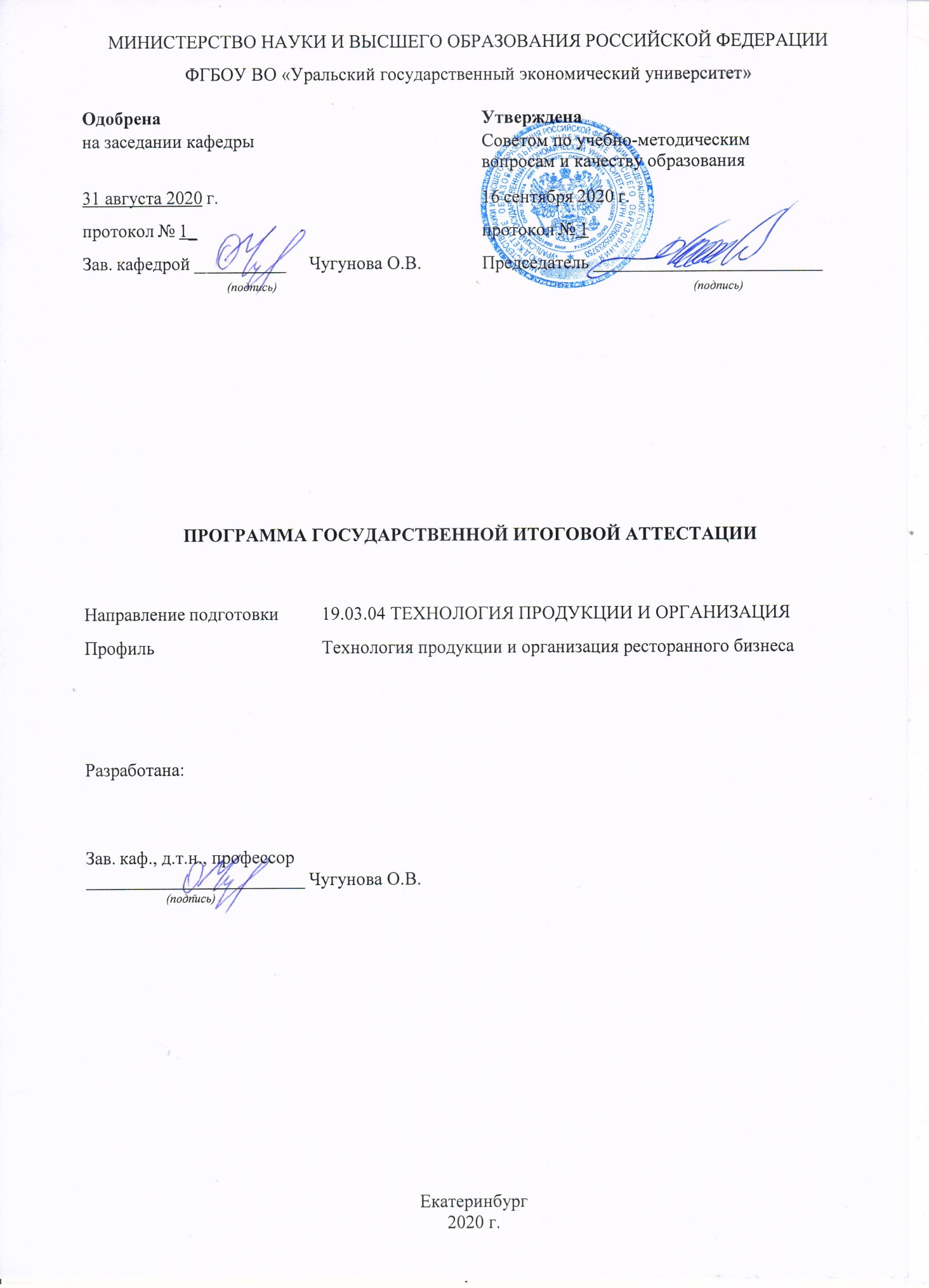 Программа государственной итоговой аттестации по основной профессиональной образовательной программе по направлению подготовки 19.03.04 Технология продукции и организация общественного питания профиль «Технология продукции и организация ресторанного бизнеса» составлена в соответствии с требованиями:Порядка проведения государственной итоговой аттестации по образовательным программам высшего образования – программам бакалавриата, программам специалитета и программам магистратуры, утвержденного приказом Министерства образования и науки Российской Федерации от 29.06.2015 № 636, в ред. Приказов Минобрнауки России от 09.02.2016 №86, от 28.04.2016 №502; Положения о порядке проведения государственной итоговой аттестации по образовательным программам высшего образования – программам бакалавриата и магистратуры, утвержденного приказом № 1/2705-01 от 27.05.2019 г.Программа государственной итоговой аттестации включает:I. Требования к выпускным квалификационным работам и порядку их выполнения (методические рекомендации по выполнению выпускных квалификационных работ);II. Критерии оценки защиты выпускных квалификационных работ.III. Перечень компетенций, которыми должен овладеть обучающийся в результате освоения ОПОП ВО.IV. Оценочные материалы. V. Приложения.МЕТОДИЧЕСКИЕ РЕКОМЕНДАЦИИ ПО ВЫПОЛНЕНИЮ ВЫПУСКНОЙ КВАЛИФИКАЦИОННОЙ РАБОТЫ   Методические рекомендации по выполнению выпускной квалификационной работы содержат:2.1 Требования к выпускной квалификационной работе;2.2 Порядок выполнения выпускной квалификационной работы.2.1 ТРЕБОВАНИЯ К   ВЫПУСКНОЙ  КВАЛИФИКАЦИОННОЙ        РАБОТЕ2.1.1 Сущность выпускной квалификационной работыВыпускная квалификационная работа является самостоятельным научным исследованием студента, выполненным под руководством преподавателя выпускающей кафедры технологии питания. 2.1.2 Цели и задачи выпускной квалификационной работыВыпускная квалификационная работа - выпускная самостоятельная работа, которая отражает теоретические и практические знания студентов, полученные ими на протяжении обучения в университете.Основные задачи выпускной квалификационной работы:систематизация, закрепление и расширение теоретических и практических знаний в области технологии продуктов питания, проектирования предприятий общественного питания, организации производства и обслуживания на предприятиях общественного питания, оборудования, экономики и управления общественного питания, применение этих знаний для решения конкретных научных, технических и производственных задач;развитие навыков самостоятельной работы, овладение методикой исследования и экспериментирования при решении разрабатываемых в выпускной квалификационной работе проблем.Методические указания разработаны на основании документов:Федерального государственного образовательного стандарта высшего профессионального образования третьего поколения направления 19.03.04 Технология продукции и организация общественного питания;Методических рекомендаций по определению структуры и содержания государственных аттестационных испытаний (утвержденных Минобразования России от 18.05.2002 № 14-55-359 ин/15);Порядка проведения государственной итоговой аттестации по образовательным программам высшего образования - программам бакалавриата, программам специалитета и программам магистратуры  (утвержденное приказом Министерства образования и науки Российской Федерации 29.06.2015 № 636);Учебного плана направления 19.03.04 Технология продукции и организация общественного питания.Основными целями выполнения выпускной работы являются систематизация, закрепление и углубление теоретических и практических знаний, полученных в ходе обучения, применение их для решения инженерно-технических, организационных, экономических, научных задач в условиях современного производства; овладение методами научного исследования и эксперимента с широким использованием информационных технологий.2.1.3 Выбор и утверждение темы выпускной квалификационной работыРабота над выпускной квалификационной работой начинается с выбора темы и получения задания к теме работы. После назначения консультантов студент подбирает соответствующую литературу.В тематику выпускных квалификационных работ включаются все существующие виды и классы ресторанов (с национальной кухней, ландшафтные, при гостинице, в аэропорту  и т. п.), другие типы предприятий общественного питания, а также нетрадиционное сырье, которое можно использовать на предприятиях питания для различных контингентов. Выпускную квалификационную работу выполняют поэтапно. При проектировании (реконструкции) в технологическо-организационном разделе сначала производят технологические расчеты всех производственных и непроизводственных помещений предприятия. Затем выполняют компоновочное решение предприятия питания, расставляют оборудование и мебель во всех помещениях предприятия.При выполнении выпускной квалификационной работы студент должен пользоваться специальной литературой, методическими пособиями и указаниями по соответствующим дисциплинам, технологическими инструкциями по изготовлению кулинарной продукции, каталогами по технологическому оборудованию (список рекомендованной литературы представлен в приложениях).Решения, принятые в проекте, должны соответствовать нормам проектирования предприятий общественного питания и быть наиболее выгодными и эффективными.При выполнении научно-исследовательской работы в обзоре литературы предоставляется анализ теоретических данных по теме исследования с использованием специальной литературы, методических пособий и пр. В экспериментальной части приводят анализ собственных исследований с выводами и рекомендациями по выбранной теме исследования.Задание на выполнение выпускной квалификационной работы выдается студенту руководителем на специальном бланке, в котором указываются: тема проекта (или работы), исходные данные к проекту (или работе), содержание расчетно-пояснительной записки (или научно-исследовательской работы), перечень графического материала (для проектирования, реконструкции), график выполнения ВКР с указанием объемов выполнения работы по отдельным разделам и при необходимости консультантов по этим разделам.2.1.4 Структура и содержание выпускной квалификационной работыК выпускной квалификационной  работе прилагают (вкладывают в карман работы):отзыв руководителя;справка о публикации работы на сайте УрГЭУ;отчет о проверке ВКР в системе «Антиплагиат. ВУЗ»;разрешение на размещение ВКР.Проектирование (реконструкция) предприятий общественного питанияВыпускная квалификационная работа состоит из пояснительной записки объемом 80-90 печатных страниц формата А4 (297х210 мм), графической части на листах формата А1 (594х840 мм) – не менее 3 листов и ведомости проекта на листах формата А4.В выпускной квалификационной работе последовательно излагается её содержание и приводятся все основные расчеты, таблицы и графики в соответствии с заданием. Если какого-либо цеха в предприятии не предусмотрено (например, мучного), то в структуру выпускной квалификационной работы он не включается.Структура выпускной квалификационной работы:- титульный лист- задание на проект (не включается в нумерацию);- содержание - введение- технико-экономическое обоснование (бизнес-план) – 4%;- организационно-технологический раздел (73%);- архитектурно-строительный раздел – 10%;- экономический раздел – 7%;- охрана окружающей среды, труда и техника безопасности, пожарная безопасность 6%;- заключение;- список использованных источников;- приложения.Перечень графического материалаВесь графический материал выполняют на ватмане формата А1 на отдельных листах. Он содержит:Генеральный план участка (в масштабе 1:500) (1 лист);План здания с расстановкой, экспликацией и спецификацией торгово-технологического оборудования М 1:100 (1 лист);Результаты экономических показателей проектируемого/реконструируемого предприятия (1 лист).Краткая характеристика структуры выпускной квалификационной работы (проект)Во введении дается характеристика современного состояния организации питания конкретного контингента потребителей в связи с темой проекта, подчеркивается актуальность темы и практическая значимость; ставится цель и определяются задачи.В технико-экономическом обосновании следует указать необходимость выполняемого проекта, экономической целесообразности проектирования предприятия данного типа и мощности. Приводится географическая, климатическая и экономическая характеристика района, численность населения, "портрет" потенциального потребителя, наличие сырьевой базы, дорог, транспорта, перспективы развития, источники снабжения. При реконструкции предприятий дается анализ организации работы, планировки существующего предприятия, недостатков в технологии, организации производства, обслуживания, обоснование необходимости проведения реконструкции, анализ источников снабжения материальными и финансовыми ресурсами.Следует представить анализ конкурентной среды.В организационно-технологическом разделе проекта разрабатывается производственная программа предприятия и каждого цеха в отдельности. На основании производственной программы ведут расчет потребности в сырье, полуфабрикатах, оборудовании, количества работников, определяется площадь производственных, складских помещений, описывается организация работы цехов, предприятия в целом. Технологические расчеты позволяют установить количественные характеристики проектируемого предприятия.  Организационно-технологический раздел заканчивается оформлением сводных данных по расчетным и компоновочным площадям помещений, а также здания в целом (таблица 1).Таблица 1 – Состав  и площади помещений предприятияРазрабатывается объемно-планировочное решение, осуществляется компоновка помещений с учетом требований технологического проектирования, архитектурно-строительных требований.При определении объемно-планировочной схемы предприятия необходимо определить:- технологическую схему производства;- схему взаимосвязи помещений;- пути движения производственного и обслуживающего персонала;- движение потоков сырья и готовой продукции, чистой и использованной посуды.В основу проектирования каждого цеха и предприятия в целом должен быть положен технологический процесс. План здания с расстановкой оборудования согласовывается с руководителем проекта. Графическая часть – 2 листа: поэтажные планы предприятия с расстановкой оборудования (для проектов реконструкции – до и после реконструкции).Архитектурно-строительный раздел включает объемно-планировочное решение (конфигурация, этажность, наружные размеры, сетка колонн, размещение производственных, складских помещений, помещений для потребителей, технических и административно-бытовых помещений и др. по этажам). Дается описание фундамента, стен (материал, расчет толщины наружных стен), этажей здания, гидроизоляция, отделка всех помещений (пол, стены, потолок), размеры окон (ведется расчет коэффициента естественного освещения). Краткое описание генерального плана участка строительства с указанием рельефа участка местности, расположенных рядом строений, прилегающих улиц, магистралей, ориентация по сторонам света. Объем - не более 5 - 8 страниц.Экономический раздел включает расчеты экономических показателей, характеризующих деятельность предприятия: товарооборот (в т.ч. по составу), издержки производства и обращения, валовой доход, прибыль, срок окупаемости. На основании расчетов определяется рентабельность и эффективность капитальных вложений. При реконструкции предприятия к защите необходимо предоставить  анализ экономических показателей до и после реконструкции. Графическая часть – 1 лист (результаты экономических показателей проектируемого/реконструируемого предприятия).Графическая часть к проекту должна быть выполнена с использованием компьютерных программ (AutoCAD, Microsoft Visio, Компас и др.). В заключении подводится итог проделанной работы, отмечаются положительные стороны проекта, отличие проектного решения от аналогичных, оценивается эффективность, делается вывод о возможности практического применения принятых решений.В список использованных источников включают только использованные в работе источники с указанием ссылок на них в пояснительной записке. Список может быть построен по алфавиту или по порядку упоминания в тексте пояснительной записки.При выполнении проекта со спецвопросом руководителем может быть принято решение о сокращении проектной части выпускной квалификационной работы студента.Научно-исследовательская работаВыпускная квалификационная работа (научно-исследовательская) состоит из: введения – 2-3 печатных страницы; литературного обзора – 20-25 печатных страниц; экспериментальной части – объем не регламентируется, зависит от проделанной научно-исследовательской работы, выносимой на защиту; экономического раздела – 5-10 печатных листов; заключения – 1-2 печатных листа формата А4 (297х210 мм); приложений. Общий объем работы должен составлять не менее 60 печатных листов (не включая приложения). Оформление научной работы должно соответствовать «Положению о требованиях к оформлению отчетов по практике, курсовых и выпускных квалификационных работ П7.5-14-2016.Краткая характеристика структуры выпускной квалификационной работы (научно-исследовательская работа)Выпускная квалификационная работа в виде научно-исследовательской работы содержит:- титульный лист;- задание на выполнение работы;- реферат;- содержание;- введение;- обзор литературы (теоретический раздел);- экспериментальная часть, в т.ч. объекты, методы исследования;- результаты исследований и их обоснование;- социально-экономическое значение работы;- мероприятия по технике безопасности и охране окружающей среды;- заключение;- список использованных источников;- приложения.Во введении необходимо охарактеризовать современное состояние общественного питания и перспективы развития. Необходимо представить состояние научной проблемы вопроса, изученность темы, существующие аналоги, практическую ценность и научную новизну исследования.Реферат содержит сведения об объеме, количестве рисунков, таблиц, использованных источников литературы, перечень ключевых слов (от 5-ти  до 15-ти в именительном падеже, характеризующих содержание работы). В тексте реферата указывается объект исследования, цель работы, полученные результаты и их новизна, эффективность.Литературный обзор представляет собой описание современного состояния вопроса, по которому проводятся исследования, анализ имеющихся в литературе данных. По материалам обзора дается обоснование необходимости проведения работы, подчеркивается ее актуальность и новизна.Методы исследования и используемые материалы. Приводится описание методов исследования, используемых в работе. Описывается используемый материал по показателям технической документации (ГОСТ Р, ТУ, СТО и др.). Необходимо описать порядок отбора средней пробы для исследований. Для получения воспроизводимых результатов следует проводить исследования в одинаковых условиях, обращая внимание на правильность приготовления, использования и хранения реактивов, используя наиболее точные методы анализа.Результаты исследования и их обсуждение. Для выявления зависимости исследуемых процессов, отдельных параметров необходимо выполнить большое количество экспериментов (не менее 3-х повторностей и 3-х параллелях) Условия проведения опытов, полученные результаты записываются в рабочий журнал, форма таблиц хорошо продумывается.Результаты экспериментальных исследований необходимо подвергать математико-статистической обработке.Обсуждение результатов дается после тщательной обработки экспериментальных данных на основе визуализации материала (таблицы, графики, диаграммы, схемы и пр.). Логическим завершением обсуждения результатов исследования являются выводы и рекомендации.Социально-экономическое значение работы. В разделе даются расчеты экономического эффекта от внедрения научных разработок в производстве (снижение себестоимости продукции в сравнении с аналогами по традиционной технологии, прибыль от реализации нового ассортимента и др.). Может быть подготовлен проект технических условий или стандарта организации и технологической инструкции, предложены новые кулинарные, мучные кондитерские изделия. Необходимо указать значение выполненной работы для сферы общественного питания.Мероприятия по технике безопасности и охране окружающей среды. Перед началом работы в лаборатории студент должен пройти инструктаж по технике безопасности, подготовить рабочее место (посуду, реактивы, необходимое оборудование) с указанием всех реактивов, которые необходимы при работе. Подготовку и приготовление реактивов студент производит самостоятельно при консультации руководителя, используя руководство по технике безопасности в лаборатории. В конце рабочего дня должны быть убраны реактивы, вымыта посуда, выключено оборудование. Время прихода и ухода на работу фиксируется в журнале.Рекомендуется описать работу в санитарно-технологических лабораториях, мероприятия по охране труда, окружающей среды.Заключение и список использованных источников выполняются в соответствии с рекомендациями для проекта.2.1.5 Руководство выпускной квалификационной  работойОбщее руководство и контроль за ходом выполнения ВКР осуществляет выпускающая кафедра в лице научного руководителя.После утверждения студенту темы ВКР и до оформления приказа на производственную (преддипломную) практику научный руководитель оформляет задание на ВКР, которое утверждается заведующим кафедрой. ПОРЯДОК ВЫПОЛНЕНИЯ ВЫПУСКНОЙКВАЛИФИКАЦИОННОЙ  РАБОТЫПорядок выполнения выпускных квалификационных работ Выпускная квалификационная работа по разделам в соответствии с графиком выполнения представляется консультантам и руководителю на проверку.Примерный график выполнения выпускных квалификационных работ (в виде проекта) представлен в таблице 2.Таблица 2 – График выполнения выпускной квалификационной работы (проект)График выполнения проекта (работы) составляется индивидуально для каждого студента и согласовывается с руководителем.Раздел проекта считается выполненным, если консультант по этому разделу подписал его на титульном листе пояснительной записки и на чертеже.Выпускную квалификационную работу в полном объеме (расчетно-пояснительная записка в жестком переплете и графический материал на двух листах), с подписями консультанта и руководителя, необходимо представить для нормоконтроля на кафедру.Если в выпускной квалификационной работе обнаружены ошибки или недоработки по отдельным вопросам, она возвращается студенту для доработки. К защите выпускной квалификационной работы студент допускается после устранения всех замечаний и недоработок.При оценке работы учитываются: полнота раскрытия темы, соответствие оформления расчетно-пояснительной записки и графических материалов требованиям ЕСКД, ГОСТа и других нормативных документов.2.2.2   Подготовка к защите выпускной квалификационной работы      Требования к оформлению проектовПри выполнении выпускной квалификационной работы следует пользоваться методическими рекомендациями: Структура и правила оформления текстовых документов.: методические указания / [сост. Порцев В.З., Фролова Г.Ф.]; Изд-во Урал. гос. экон. ун-та, 2010. – 53 с.Графические документы работы (чертежи, схемы, таблицы, диаграммы) выполняют в строгом соответствии с требованиями государственных стандартов (ГОСТ), Единой системы конструкторской документации (ЕСКД) и Системы проектной документации для строительства (СПДС). Допускается выполнение графических документов карандашом, тушью или по согласованию с преподавателем на графопостроителе.Каждый лист графического документа оформляют в соответствии с требованиями ГОСТ 21.103-78:рабочее поле ограничивают рамкой 5х5х5х20 мм, при этом поле для подшивки шириной 20 мм должно находиться слева;в правом нижнем углу вычерчивают основную надпись;все слова и тексты выполняют шрифтом по ГОСТ 2.304-81, допускается использование прямого шрифта для названия изображений.расположение листа допускается любое (горизонтальное и вертикальное). Заполнение листа должно составлять не менее 70%.Масштабы для чертежей и схем установлены ГОСТ 2.302-68. Студент выбирает масштаб самостоятельно на основе знаний, полученных при изучении курса инженерной графики. Рекомендуемые масштабы: для чертежей, содержащих изображения зданий, М 1:100. Применение нестандартных масштабов не допускается.Форматы установлены ГОСТ 2.301-68, для дипломных проектов и работ   применяют листы формата А1 с размерами сторон 594х841 мм.Основные надписи устанавливают в соответствии с  ГОСТ 2.104-2006 ЕСКД и ГОСТ Р 21.1101-2013 Система проектной документации для строительства (СПДС). Основные требования к проектной и рабочей документации (с поправкой). Для чертежей, содержащих изображения зданий, учитывают рекомендации ГОСТ Р 21.1101-2013 Система проектной документации для строительства (СПДС). Основные требования к проектной и рабочей документации (с поправкой).Графические документы выпускных квалификационных проектов и работ являются демонстрационными при защите в ГАК. В связи с этим основная надпись на всех листах должна быть расположена одинаково: по длинной стороне формата или по короткой.При оформлении пояснительной записки сокращение слов в тексте, как правило, не допускается, кроме общепринятых (таблица 3).Таблица 3 – Список общепринятых сокращений Требования к оформлению научных работОформление научной работы должно соответствовать Положению о требованиях к оформлению отчетов по практике, курсовых и выпускных квалификационных работ П7.5-14-2016.Нормоконтроль выпускных квалификационных работСтудент несет ответственность за соблюдение требований действующих стандартов при выполнении проекта (работы).Проведение нормоконтроля направлено на соблюдение норм и требований, правильность выполнения проектных документов в соответствии со стандартами. Пояснительная записка, графическая часть, научная работа представляются на нормоконтроль, проводимый на кафедре, после подписи консультантов и руководителя в соответствии с графиком. Выявленные при нормоконтроле ошибки должны быть исправлены, после чего проект (работа) повторно проверяется в течение 1...3 дней. После подписи нормоконтролера запрещается вносить какие-либо изменения, дополнения в проект.После прохождения нормоконтроля организуется предварительная защита проекта (работы). Подготовленную выпускную квалификационную работу, подписанную студентом, руководителем (в т.ч. отзыв руководителя), консультантами по разделам, нормоконтролером, утверждается заведующим кафедрой и допускается к защите.2.2.3 Защита выпускной квалификационной работыЗащита студентом выпускной квалификационной работы проходит на заседании Государственной аттестационной комиссии (ГАК) по установленному графику. В докладе студент подчеркивает актуальность выбранной темы, отличительные особенности принятой техники и технологии производства продукции, организации производства и обслуживания, экономические показатели. Для доклада отводится не более 10 минут, затем зачитывается отзыв руководителя. Далее студент отвечает на вопросы членов ГАК по содержанию работы (проекта), специальным дисциплинам и практической подготовке.КРИТЕРИИ ОЦЕНКИ РЕЗУЛЬТАТОВ ЗАЩИТЫ ВЫПУСКНЫХ КВАЛИФИКАЦИОННЫХ РАБОТКритерии оценки результатов сдачи государственных экзаменов и защиты выпускных квалификационных работ утверждены приказом №198/1   от 28.04.2017  Порядок проведения государственной итоговой аттестации по образовательным программам высшего образования – программам бакалавриата, специалитета и магистратуры  П 7.5-093-2017.Общую оценку за выпускную квалификационную работу и процедуру защиты члены государственной экзаменационной комиссии выставляют коллегиально с учетом содержания ВКР и процедуры защиты. При этом оценивается  соответствие:- содержания работы  заявленной теме;- глубины раскрытия темы ВКР  значимости проблемы исследования; - оформления работы  требованиям  ГОСТ;- результатов обучения  требованиям,  предусмотренным ФГОС ВО.Оценки выпускным квалификационным работам даются членами экзаменационной комиссии после закрытого обсуждения и объявляются обучающимся в тот же день после подписания соответствующего протокола заседания комиссии (таблица 4).Таблица 4 -Критерии оценки содержания, качества подготовки и защиты выпускной квалификационной работы по ОПОП Оценка «неудовлетворительно» выставляется, если:- аппарат исследования не продуман или отсутствует его описание;- неудачно сформулированы цель и задачи, выводы носят декларативный характер;- в работе не обоснована актуальность проблемы;- работа не носит самостоятельного исследовательского характера; не содержит анализа и практического разбора деятельности предприятия (организации); не имеет выводов и рекомендаций; не отвечает требованиям, изложенным в методических указаниях кафедры;- работа имеет вид компиляции из немногочисленных источников без оформления ссылок на них или полностью заимствована;- в заключительной части не отражаются перспективы и задачи дальнейшего исследования данной темы, вопросы практического применения и внедрения результатов исследования в практику;- неумение анализировать научные источники, делать необходимые выводы, поверхностное знакомство со специальной литературой; минимальный библиографический список;- студент на защите не может аргументировать выводы, затрудняется отвечать на поставленные вопросы по теме либо допускает существенные ошибки;- в отзыве научного руководителя имеются существенные критические замечания;- оформление не соответствует требованиям, предъявляемым к ВКР;- к защите не подготовлены  презентационные материалы.ПЕРЕЧЕНЬ КОМПЕТЕНЦИЙ, КОТОРЫМИ ДОЛЖЕН ОВЛАДЕТЬ ОБУЧАЮЩИЙСЯ В РЕЗУЛЬТАТЕ ОСВОЕНИЯ ОПОП ВОТаблица 5 – Перечень компетенций, которыми должен овладеть обучающийся в результате освоения программы бакалавриатаОЦЕНОЧНЫЕ МАТЕРИАЛЫПЕРЕЧЕНЬ ТИПОВЫХ ВОПРОСОВ, ЗАДАВАЕМЫХ ПРИ ПРОЦЕДУРЕ ЗАЩИТЫ ВЫПУКНЫХ КВАЛИФИКАЦИОННЫХ РАБОТIV.I  Вопросы, оценивающие  сформированность общекультурных компетенций1. Каковы главные особенности научного знания в отличие от религиозных представлений о мире?2. Является ли наука важнейшим фактором развития общества в современном мире?3. В каких формах осуществляется влияние научного знания на развитие экономики, культуры, духовной жизни и общества в целом?4. Почему знание закономерностей развития экономики является необходимым условием достижения успеха в различных сферах деятельности?5. Каково значение коммуникативных навыков для успешной деятельности производственного коллектива?6. В чем вы видите основные причины необходимости овладения навыками общения на иностранном языке для успешного решения экономических задач в современных условиях?7. В чем проявляется толерантность в восприятии социальных, этнических, конфессиональных и культурных различий?8. Чем обусловлена необходимость овладения правовой культурой для достижения высоких экономических результатов в современных условиях?9. Какая формулировка образовательных потребностей специалиста в современных условиях является более актуальной: «образование для всей жизни» или «образование в течение всей жизни»?10. Возможна ли успешная профессиональная самореализация работника без формирования потребности и способности к самоорганизации и самообразованию?11. В чем вы видите значение здорового образа жизни, овладения методами и средствами физической культуры для обеспечения полноценной социальной и профессиональной деятельности?12. Чем обусловлена в настоящее время необходимость овладения приемами первой помощи, методами защиты в условиях чрезвычайных ситуаций?IV.II  Вопросы, оценивающие сформированность общепрофессиональных компетенций1. В чем заключается простой производственный цикл?2. Перечислите основные обязанности и права заведующего производством.3. Какие существуют графики работы на предприятиях общественного питания?4. Каков состав помещений предприятий общественного питания ?5. Каковы признаки доброкачественности мяса, рыбы?6. В каких пищевых продуктах содержатся элементы йод и фтор в количествах, достаточных для организма человека?7. Перечислите условия первичной обработки мяса.8. Каков ассортимент изделий из рыбы, мыса, птицы на предприятиях общественного питания?9. Какое вещество придает аромат чаю?10. Охарактеризуйте виды меню.11. Каковы мероприятия, направленные на обеспечение качества сырья, готовой продукции?12. Какова классификация напитков?IV.III Вопросы, оценивающие сформированность профессиональных компетенцийОбоснуйте место строительства предприятия питанияТехнологические потоки на предприятии питания.Какова теоретическая и практическая значимость выпускной квалификационной  работы.Организация рабочих мест в цехах предприятия.Перечислите основную документацию для вывоза с предприятия питания готовой продукции.Как соблюдаются санитарно-гигиенические нормы на предприятии?Перечислите основную документацию, используемую на предприятии питания.Обоснуйте место строительства предприятия питания.Обоснуйте цель проведенного научного исследования.Обоснуйте новизну научного исследования.Обоснуйте поточность технологического процесса на предприятии общественного питания.Какова последовательность оперативного планирования на предприятиях общественного питания различных типов?V.ПРИЛОЖЕНИЯПриложение АЗаявлениена утверждение темы выпускной квалификационной работыПрошу утвердить тему выпускной квалификационной работы: __________________________________________________________________________________________________________________________________________________________________________________________________________________________________________________________________________________________________________________________________________________________________________________________________________________________Место прохождения производственной (преддипломной) практики:______________________________________________________________________________________________________________________________________________________________________________________________________________________________________________________Дата ___________________Подпись студента_______________Приложение БОсновная литератураПасько, О. В. Проектирование предприятий общественного питания. Доготовочные цеха и торговые помещения [Электронный ресурс] : учебное пособие для прикладного бакалавриата / О. В. Пасько, О. В. Автюхова. - 2-е изд., испр. и доп. - Москва : Юрайт, 2019. - 231 с. https://www.biblio-online.ru/bcode/437674  Щетинин, М. П. Проектирование предприятий общественного питания. Руководство к выполнению учебных проектов [Электронный ресурс] : учебное пособие для прикладного бакалавриата / М. П. Щетинин ; . - 2-е изд., испр. и доп. - Москва : Юрайт, 2019. - 299 с. https://www.biblio-online.ru/bcode/437673. Боуш, Г. Д. Методология научных исследований (в курсовых и выпускных квалификационных работах) [Электронный ресурс] : учебник для учебных учреждений, реализующих программу высшего образования по направлениям подготовки бакалавриата, специалитета и магистратуры / Г. Д. Боуш, В. И. Разумов. - Москва : ИНФРА-М, 2019. - 210 с. https://new.znanium.com/catalog/product/991912 Кузнецов, И. Н. Основы научных исследований [Электронный ресурс] : учебное пособие / И. Н. Кузнецов. - 4-е изд. - Москва : Дашков и К°, 2018. - 284 с. http://znanium.com/go.php?id=415064 Минина, Т. Б. Организация научно-исследовательской работы студентов [Текст] : учебное пособие / Т. Б. Минина, И. Д. Возмилов ; М-во образования и науки Рос. Федерации, Урал. гос. экон. ун-т. - Екатеринбург : [Издательство УрГЭУ], 2018. - 93 с. http://lib.usue.ru/resource/limit/ump/18/p490910.pdfСологубова, Г. С. Организация производства и обслуживания на предприятиях общественного питания [Электронный ресурс] : учебник для академического бакалавриата : для студентов вузов, обучающихся по экономическим и техническим направлениям / Г. С. Сологубова. - 3-е изд., испр. и доп. - Москва : Юрайт, 2019. - 332 с. https://www.biblio-online.ru/bcode/427592 Баранов, Б. А. Этикет обслуживания на предприятиях общественного питания [Электронный ресурс] : учебное пособие для академического бакалавриата : для студентов, обучающихся по направлению 260800.62- технология продукции и организация общественного питания и специальности 260501.65- технология продуктов общественного питания / Б. А. Баранов, И. А. Скоркина ; Мичур. гос. аграр. ун-т. - 2-е изд. - Москва : Юрайт, 2019. - 184 с. https://www.biblio-online.ru/bcode/445849 Голубцова, Ю. В. Теоретические и практические аспекты формирования качества продуктов переработки растительного сырья [Электронный ресурс] : монография / Ю. В. Голубцова ; М-во образования и науки Рос. Федерации, Кемер. технол. ин-т пищевой пром-ти (ун-т). - Кемерово : [б. и.], 2017. - 179 с. https://e.lanbook.com/book/102701 Цопкало, Л.А. Контроль качества продукции и услуг в общественном питании [Электронный ресурс] : учебное пособие для обучающихся по направлению бакалавров 260800.62 "Технология продукции и организации общественного питания" / Л. А. Цопкало, Л. Н. Рождественская ; М-во образования и науки Рос. Федерации, Новосиб. гос. техн. ун-т. - Новосибирск : Издательство НГТУ, 2013. - 230 с. http://znanium.com/go.php?id=548142Дополнительная литератураГращенков, Д. В. Технологическое проектирование предприятий общественного питания [Текст] : учебное пособие / Д. В. Гращенков, А. В. Арисов ; М-во науки и высш. образования Рос. Федерации, Урал. гос. экон. ун-т. - Екатеринбург : [Издательство УрГЭУ], 2018. - 195 с. http://lib.usue.ru/resource/limit/ump/18/p491204.pdfКосмин, В. В. Основы научных исследований (Общий курс) [Электронный ресурс] : учебное пособие / В. В. Космин. - 4-е изд., перераб. и доп. - Москва : РИОР: ИНФРА-М, 2018. - 238 с. http://znanium.com/go.php?id=910383Проектирование предприятий общественного питания / Васюкова А.Т. - М.:Дашков и К, 2018. - 144 с.: ISBN 978-5-394-00699-9 - Режим доступа: http://znanium.com/catalog/product/430289 Никуленкова, Т. Т. Проектирование предприятий общественного питания [Текст] : учебник для студентов вузов, обучающихся по специальности "Технология продуктов общественного питания" направления подготовки "Технология продовольственных продуктов специального назначения и общественного питания" / Т. Т. Никуленкова, Г. М. Ястина; под ред. Т. Т. Никуленковой. - Москва : КолосС, 2008. - 247 с.Проектирование объектов общественного питания / Василенко З.В., Мацикова О.В., Болашенко Т.Н. - Мн.:Вышэйшая школа, 2013. - 303 с.: ISBN 978-985-06-2209-9 - Режим доступа: http://znanium.com/catalog/product/508855 Лешкова, Г. С. Технологическое проектирование кондитерских цехов предприятий общественного питания [Текст] : [учебное пособие] / Г. С. Лешкова, Д. В. Гращенков ; Федер. агентство по образованию, Урал. гос. экон. ун-т. - Екатеринбург : [Издательство УрГЭУ], 2008. - 55 с. http://lib.usue.ru/resource/limit/ump/09/p464556.pdfМедведева, Л. Л. Проектирование заготовочных цехов предприятий общественного питания [Текст] : учебное пособие для студентов, обучающихся по специальности 271200 "Технология продуктов общественного питания" / Л. Л. Медведева, Г. Ф. Фролова, И. А. Злобина ; М-во образования Рос. Федерации, Урал. гос. экон. ун-т. - Екатеринбург : Издательство УрГЭУ, 2003. - 118 с.1.	Шкляр, М. Ф. Основы научных исследований [Электронный ресурс] : учебное пособие [для бакалавров] / М. Ф. Шкляр. - 6-е изд. - Москва : Дашков и К°, 2018. - 208 с. https://new.znanium.com/catalog/product/340857Зайко, Г. М. Организация производства и обслуживания на предприятиях общественного питания [Электронный ресурс] : учебное пособие / Г. М. Зайко, Т. А. Джум. - Москва : Магистр: ИНФРА-М, 2013. - 560 с. http://znanium.com/go.php?id=389895Фадеева, З. О. Организация общественного питания [Текст] : учебное пособие / З. О. Фадеева, В. М. Гаянова, Д. А. Карх ; М-во образования и науки Рос. Федерации, Урал. гос. экон. ун-т. - Екатеринбург : [Издательство УрГЭУ], 2013. - 197 с. http://lib.usue.ru/resource/limit/ump/14/p480144.pdfЧугунова, О. В. Использование методов дегустационного анализа при моделировании рецептур пищевых продуктов с заданными потребительскими свойствами [Текст] : [монография] / О. В. Чугунова, Н. В. Заворохина ; М-во образования и науки Рос. Федерации, Урал. гос. экон. ун-т. - Екатеринбург : [Издательство УрГЭУ], 2010. - 148 с. http://lib.usue.ru/resource/free/11/m473437.pdfСтруктура и правила оформления текстовых документов [Текст] : производственно-практическое издание / М-во образования и науки Рос. Федерации, Урал. гос. экон. ун-т ; [сост.: В. З. Порцев, Г. Ф. Фролова, И. Ф. Решетников]. - Екатеринбург : [Издательство УрГЭУ], 2005. - 53 с.Нормативные документыО безопасности пищевой продукции (ТР ТС 021/2011);Пищевая продукция в части ее маркировки (ТР ТС 022/2011);Технический регламент на масложировую продукцию (ТР ТС 024/2011);О безопасности упаковки (ТР ТС 005/2011);О безопасности отдельных видов специализированной пищевой продукции, в том числе диетического лечебного и диетического профилактического питания (ТР ТС 027/2012);Требования безопасности пищевых добавок, ароматизаторов и технологических вспомогательных средств (ТР ТС 029/2012);Федеральный закон от 2 января 2000 г. N 29-ФЗ "О качестве и безопасности пищевых продуктов";Федеральный закон Российской Федерации от 7 февраля 1992 г. N 2300-I "О защите прав потребителей";Закон РФ "О техническом регулировании" (от 27.12.2002 №184-ФЗ) – введен в действие с 01.07.2003, с изменениями и дополнениями, в редакции ФЗ от 09.05.2005 №45-ФЗ и от 01.05.2007 №65-ФЗ, от 01.12.2007 №309-ФЗ;Постановление Правительства РФ от 15 августа 1997 г. N 1036 "Об утверждении Правил оказания услуг общественного питания" (с изменениями и дополнениями);СанПиН 2.3.2.1324-03 Гигиенические требования к срокам годности и условиям хранения пищевых продуктов;СП 2.3.6.1079-01 Санитарно-эпидемиологические требования к организациям общественного питания, изготовлению и оборотоспособности в них пищевых продуктов и продовольственного сырья; СП 2.3.6.2202-07 Изменение №2 к СП 2.3.6.1079-01; СП 2.3.6.2820-10 Дополнения № 3 к СП 2.3.6.1079-01; СП 2.3.6.2867-11 Изменения и дополнения № 4 к СП 2.3.6.1079-01;СанПиН 2.4.5.2409-08 Санитарно-эпидемиологические требования к организации питания обучающихся в общеобразовательных учреждениях, учреждениях начального и среднего профессионального образования;СанПиН 2.4.1.3049-13 Санитарно-эпидемиологические требования к устройству, содержанию и организации режима работы дошкольных образовательных организаций;СанПиН 2.4.4.3155-13 Санитарно-эпидемиологические требования к устройству, содержанию и организации работы стационарных организаций отдыха и оздоровления детей;СП 2.3.6.1066-01 Санитарно - эпидемиологические требования к организациям торговли и обороту в них продовольственного сырья и пищевых продуктов, 2002;СП 2.5.1198-03 Санитарных правил по организации пассажирских перевозок на железнодорожном транспорте, 2003;Письмо Роспотребнадзора «Об усилении надзора за производством и оборотом продукции нетрадиционного состава» от 27.12.2006 г. № 0100/13930-06-32;СП 118.13330.2012 Свод правил. Общественные здания и сооружения, 2014;СНиП 31-01-2003 "Здания жилые";СНиП 2.07.01-89 "Градостроительство. Планировка и застройка городских и сельских поселений";Справочное пособие к СНиП 2.08.02-89 "Проектирование предприятий общественного питания";СНиП II Л. 8-71 Предприятия общественного питания. М.: Стройиздат,1972;ВНТП 04-86 "Ведомственные нормы технологического проектирования заготовочных предприятий общественного питания по производству полуфабрикатов, кулинарных и кондитерских изделий";ГОСТ 31985-2013 Услуги общественного питания. Термины и определения;ГОСТ 30389-2013 Услуги общественного питания. Предприятия общественного питания. Классификация и общие требования;ГОСТ 30390-2013 Услуги общественного питания. Продукция общественного питания, реализуемая населению. Общие технические условия;ГОСТ 31984-2012 Услуги общественного питания. Общие требования;ГОСТ Р 56766-2015 Услуги общественного питания. Продукция общественного питания. Требования к изготовлению и реализации;ГОСТ 30524-2013 Услуги общественного питания. Требования к персоналу;ГОСТ 31986-2012 Услуги общественного питания. Метод органолептической оценки качества продукции общественного питания;ГОСТ 31987-2012 Услуги общественного питания. Технологические документы на продукцию общественного питания. Общие требования к оформлению, построению и содержанию;ГОСТ 31988-2012 Услуги общественного питания. Метод расчета отходов и потерь сырья и пищевых продуктов при производстве продукции общественного питания;ГОСТ 31989-2012 Услуги общественного питания. Общие требования к заготовочным предприятиям общественного питания;ГОСТ 32692-2014 Услуги общественного питания. Общие требования к методам и формам обслуживания на предприятиях общественного питания;ГОСТ 32691-2014 Услуги общественного питания. Порядок разработки фирменных и новых блюд и изделий на предприятиях общественного питания;ГОСТ Р 54607.1-2011 Услуги общественного питания. Методы лабораторного контроля продукции общественного питания. Часть 1. Отбор проб и подготовка к физико-химическим испытаниям;ГОСТ Р 54607.2-2012 Услуги общественного питания. Методы лабораторного контроля продукции общественного питания. Часть 2. Методы физико-химических испытаний;ГОСТ Р 54607.3-2014 Услуги общественного питания. Методы лабораторного контроля продукции общественного питания. Часть 3. Методы контроля соблюдения процессов изготовления продукции общественного питания;ГОСТ Р 54607.4-2015 Услуги общественного питания. Методы лабораторного контроля продукции общественного питания. Часть 4. Методы определения влаги и сухих веществ;ГОСТ Р 54607.5-2015 Услуги общественного питания. Методы лабораторного контроля продукции общественного питания. Часть 5. Методы определения жира;ГОСТ Р 54607.6-2015 Услуги общественного питания. Методы лабораторного контроля продукции общественного питания. Часть 6. Методы определения сахара;ГОСТ Р 54609-2011 Услуги общественного питания. Номенклатура показателей качества продукции общественного питания;ГОСТ Р 56725-2015 Услуги общественного питания. Хранение проб продукции общественного питания на предприятиях общественного питания;ГОСТ Р 55051-2012 Услуги общественного питания. Общие требования к кейтерингу;ГОСТ Р 55889-2013 Услуги общественного питания. Система менеджмента безопасности продукции общественного питания. Рекомендации по применению ГОСТ Р ИСО 22000-2007 для индустрии питания;ГОСТ 21.201-2011 Система проектной документации для строительства. Условные графические изображения элементов зданий, сооружений и конструкций;ГОСТ 21.501-2011 Система проектной документации для строительства. Правила выполнения рабочей документации архитектурных и конструктивных решений;ГОСТ 21.502-2007 Система проектной документации для строительства. Правила выполнения проектной и рабочей документации металлических конструкций;ГОСТ 21.601-2011 Система проектной документации для строительства. Правила выполнения рабочей документации внутренних систем водоснабжения и канализации;ГОСТ Р 21.1003-2009 Система проектной документации для строительства. Учет и хранение проектной документации;ГОСТ Р 21.1101-2009 Система проектной документации для строительства. Основные требования к проектной и рабочей документации;ГОСТ Р 51074-2003 Продукты пищевые. Информация для потребителя. Общие требования;ГОСТ Р 12.0.007-2009 Система стандартов безопасности труда. Система управления охраной труда в организации. Общие требования по разработке, применению, оценке и совершенствованию;Приказ Министерства здравоохранения Российской Федерации от 5 августа 2003 г. N 330 г. "О мерах по совершенствованию лечебного питания в лечебно-профилактических учреждениях Российской Федерации" Зарегистрирован в Минюсте РФ 12 сентября 2003 г. Регистрационный N 5073;Стратегический проект "Кухня на любой вкус". Екатеринбург, 2011;Сборник технических нормативов. Сборник рецептур блюд и кулинарных   изделий   для  предприятий  общественного  питания: В 2 ч. М., 1996. Ч.1;Сборник технических нормативов. Сборник рецептур блюд и кулинарных   изделий   для  предприятий  общественного  питания: В 2 ч. М., 1997. Ч. 2;Примерные нормы технического оснащения доготовочных предприятий общественного питания торгово-технологическим оборудованием;Нормы времени и расценки для оплаты труда работников предприятий общественного питания за изготовление блюд, полуфабрикатов, кулинарных и кондитерских изделий: В 2 ч. М.: Минторг СССР, 1990.Лицензионное программное обеспечение:Офисное программное обеспечение:- MicrosoftWindows 10 Акт предоставления прав № Tr060590 от 19.09.2017 срок действия лицензии до 30.09.2020 г.- MicrosoftOffice 2016 Акт предоставления прав № Tr060590 от 19.09.2017 срок действия лицензии до 30.09.2020 г.- Программы для ЭВМ «Лицензия на право установки и использования операционной системы общего назначения Astra Linux Common Edition ТУ 5011-001-88328866-2008 версии 2.12. Контракт на выполнение работ для нужд УРГЭУ № 35-У/2018 от «13» июня 2018 г. - Программы для ЭВМ «Мой Офис Стандартный. Лицензия Корпоративная на пользователя для образовательных организаций, без ограничения срока действия.  Контракт на выполнение работ для нужд УРГЭУ № 35-У/2018 от «13» июня 2018 г.Специализированное программное обеспечение:Система автоматизированного проектирования Autodesk AutoCAD; Эл. лицензия (1 лист); Лицензия № 398-94742890/766J1 Без ограничения срока. Дата заключения - 22.04.2018.Приложение ВПримерный перечень тем выпускных квалификационных работ1. Проектирование ресторана2. Проектирование кафе3. Проектирование столовой4. Проектирование заготовочного предприятия5. Проектирование ПБО6. Реконструкция ресторана7. Реконструкция кафе8. Реконструкция столовой9. Использование нетрадиционного сырья в производстве пищевых продуктов10. Разработка технологии и рецептур кулинарной продукции повышенной пищевой ценности11. Расширение ассортимента блюд (изделий) предприятий общественного питания с использованием нетрадиционного вида сырья12. Разработка технологии и организация производства кулинарной продукции для питания определенного контингента13. Управление качеством продукции общественного питания.ПомещениеПлощадь, м2Площадь, м2Отклонение, м2 (%)ПомещениерасчетнаякомпоновочнаяОтклонение, м2 (%)Помещения для потребителейВестибюльЗал….ИтогоРазделы проектаПримерный объем, стр./ срок выполнения, недельВведение. Технико-экономическое обоснование проекта3/0,5Организационно-технологический раздел80/5,0Архитектурно-строительный раздел7/1,0Экономические расчеты10/0,5Охрана окружающей среды, труда и техника безопасности, пожарная безопасность3/0,5Оформление проекта0/0,5Представление проекта на нормоконтроль и предварительную защитуза 2 недели до защитыНазваниеСокращениеНазваниеСокращениеНазваниеСокращениегодг.метрмсуткисутгодыггмиллиметрммтоннатграммгминутаминтысячтыс.дециметр дмпорцияпорц.центнерцдециметр кубическийдм3рубльруб.часчкилограммкгсантиметрсмчеловекчел.копееккоп.секундас штукишт.литрлстраницас.Критерий оценки  Оценка «отлично» Оценка «хорошо» Оценка «удовлетворительно» 1. Актуальность  выбранной темы, обоснованность  значимости проблемы  для объекта исследованияВ работе четко обоснована актуальность темы  ВКР с точки зрения значимости проблемы исследования. Формулировки точные и аргументированные.В работе недостаточно полно обоснована актуальность  темы ВКР и значимость проблемы исследования. Допускаются отдельные недочеты в формулировках.  Актуальность темы ВКР обоснована не точно. Значимость проблемы исследования  сформулирована фрагментарно. 2. Теоретическая и практическая значимость исследования;В работе обоснована   теоретическая значимость исследования,  отражена его связь с задачами профессиональной деятельности . Работа содержит   рекомендации по использованию результатов проведенного исследования на практикеВ работе не четко обоснована теоретическая значимость исследования, отражена связь исследования с задачами профессиональной деятельности.Работа содержит элементы рекомендаций по использованию результатов проведенного исследования на практикеВ работе не  обоснована теоретическая значимость исследования, связь исследования с задачами профессиональной деятельности не четко определена.3. Четкость формулировок цели и задач исследования, методическая грамотностьЦель и задачи исследования грамотно сформулированы, структура работы им полностью соответствует.  Правильно выбраны и применены необходимые  методы исследования.  Цель и задачи грамотно сформулированы, структура работы в основном им соответствуют.  Имеются не значительные ошибки в выборе и/или применении методов исследования. Цель и задачи сформулированы недостаточно четко, слабо связаны со структурой работы. Имеются грубые ошибки в выборе и/или применении методов исследования. 4. Логичность изложения материала. Наличие аргументированных выводов по результатам работы, их соответствие целевым установкам   В работе имеется четкая структура, внутреннее единство и композиционная целостность, логическая последовательность изложения материала. Сделаны аргументированные выводы по результатам работы, они соответствуют целевым установкам. Материал изложен логично и последовательно, но имеются недочеты в структуре работы. Сделаны выводы по результатам работы, но они не всегда аргументированы. Выводы в основном соответствуют целевым установкам. В работе отсутствует внутреннее единство, имеются нарушения в логике и последовательности изложения материала. Выводы поверхностные, не всегда соответствуют целевым установкам 5.Наличие обоснованных предложений по совершенствованию деятельности организации, изложение своего видения перспектив дальнейшего исследования проблемыВ работе содержатся самостоятельно сформулированные предложения по совершенствованию деятельности в организации, имеются обоснования, намечены пути дальнейшего исследования темы. (Возможно наличия акта внедрения)В работе сформулированы предложения по совершенствованию деятельности организации, однако обоснования выполнены не достаточно корректно.  Видение перспектив дальнейших исследований не структурированное.Рекомендации по совершенствованию  деятельности организации носят формальный характер. Видение перспектив дальнейших исследований отсутствует.6. Уровень языковой и стилистической грамотности. Высокий уровень языковой и стилистической грамотности. В работе отсутствуют речевые и орфографические ошибки. Автор свободно владеет деловым стилем речи В работе допущены некоторые стилистические и речевые погрешности, при этом автор хорошо владеет деловым стилем речи Недостаточное владение деловым стилем речи В работе имеются различного рода ошибки, опечатки исправлены не полностью. 7. Качество оформления работы   Работа оформлена в соответствии со всеми требованиями, предъявляемыми к ВКР,. Имеются не значительные недочеты в оформлении Много недочетов в оформлении. 8. Качество презентационных материалов  и устного выступления Лаконичный и содержательный доклад отражающий основные положения и результаты исследования. Соблюдение установленного регламента. Ясные и четкие ответы на задаваемые вопросы и высказываемые замечания. Свободная ориентация в теме Недостаточное освещение проблем исследования, некоторые сложности в  формулировке главных выводов. Нарушение временного регламента незначительное. Ясные и четкие ответы на задаваемые вопросы и высказываемые замечания. Свободная ориентация в теме. Доклад не дает представления о содержании и результатах исследования. Несоблюдение временного регламента. Затруднения в ответах на вопросы, неточные формулировки. Планируемые результаты освоения ОП ВО - компетенцииВиды аттестацииВиды аттестацииПланируемые результаты освоения ОП ВО - компетенцииПромежуточная аттестация (дисциплины, практики)ГИАОбщекультурные (ОК) компетенции, определенные ФГОС ВООбщекультурные (ОК) компетенции, определенные ФГОС ВООбщекультурные (ОК) компетенции, определенные ФГОС ВООК-1 способность использовать основы философских знаний для формирования мировоззренческой позицииФилософияЗащита ВКРОК-2 способность анализировать основные этапы и закономерности исторического развития общества для формирования гражданской позицииИсторияСоциологияЗащита ВКРОК-3 способность использовать основы экономических знаний в различных сферах деятельностиЭкономика организацииМатематикаЗащита ВКРОК-4 способность использовать основы правовых знаний в различных сферах деятельностиПравоведениеЗащита ВКРОК-5 способность к коммуникации в устной и письменной формах на русском и иностранном языках для решения задач межличностного и межкультурного взаимодействияИностранный языкДеловые коммуникацииРусский язык (как иностранный)Защита ВКРОК-6 способность работать в коллективе, толерантно воспринимая социальные, этнические, конфессиональные и культурные различияИсторияМатематикаСоциологияУчебная практикаПроизводственная практикаЗащита ВКРОК-7 способность к самоорганизации и самообразованиюФилософияИностранный языкСоциологияОбщая химияУчебная практикаПроизводственная практикаЗащита ВКРОК-8 способность использовать методы и средства физической культуры для обеспечения полноценной социальной и профессиональной деятельностиЭлективные курсы по физической культуреФизическая культура и спортЗащита ВКРОК-9 способность использовать приемы оказания первой помощи, методы защиты в условиях чрезвычайных ситуацийБезопасность жизнедеятельностиЭкологияОхрана труда на предприятииЗащита ВКРОбщепрофессиональные (ОПК) компетенции, определенные ФГОС ВООбщепрофессиональные (ОПК) компетенции, определенные ФГОС ВООбщепрофессиональные (ОПК) компетенции, определенные ФГОС ВООПК-1 способность осуществлять поиск, хранение, обработку и анализ информации из различных источников и баз данных, представлять ее в требуемом формате с использованием информационных, компьютерных и сетевых технологийИнформатика и информационные технологии Управление качествомТовароведение и экспертиза товаровСистемы расчетов в общественном питанииВалеологияОрганизация работы в ЭИОС и ЭБСУчебная практикаПроизводственная практикаЗащита ВКРОПК-2 способность разрабатывать мероприятия по совершенствованию технологических процессов производства продукции питания различного назначенияТехнология продукции общественного питанияПроцессы и аппараты пищевых производствСенсорный анализТехнология и организация специальных видов питанияПроизводственная практикаЗащита ВКРОПК-3 способность осуществлять технологический контроль соответствия качества производимой продукции и услуг установленным нормамОсновы биохимииТехнология продукции общественного питанияПищевая микробиологияУправление качествомТовароведение и экспертиза товаровТехнология и организация специальных видов питанияПроизводственная практикаЗащита ВКРОПК-4 готовность эксплуатировать различные виды технологического оборудования в соответствии с требованиями техники безопасности разных классов предприятий питанияТехнология продукции общественного питанияПроцессы и аппараты пищевых производствОсновы строительного проектированияОборудование предприятий общественного питанияУчебная практикаПроизводственная практикаЗащита ВКРОПК- 5 готовность к участию во всех фазах организации производства и организации обслуживания на предприятиях питания различных типов и классовСанитария и гигиена питанияТехнология продукции общественного питанияОрганизация производства и обслуживания на предприятиях общественного питанияУправление ресторанным бизнесомСтратегия планирования деятельности предприятий общественного питанияУчебная практикаПроизводственная практикаЗащита ВКРПрофессиональные (ПК) компетенции, определенные ФГОС ВО            Профессиональные (ПК) компетенции, определенные ФГОС ВО            Профессиональные (ПК) компетенции, определенные ФГОС ВО            ПК-1 способность использовать технические средства для измерения основных параметров технологических процессов, свойств сырья, полуфабрикатов и качество готовой продукции, организовать и осуществлять технологический процесс производства продукции питанияФизическая и аналитическая химияТехнология и организация централизованного производства кулинарной продукции и кондитерских изделийФизикаОсновы биохимииПищевая микробиологияТехнология продукции общественного питанияФизико-химические методы исследования свойств сырья и продуктов питанияСовременные методы анализа в оценке качества и безопасности пищевых продуктовОсновы стандартизации и метрологииОсновы технического регулированияУчебная практикаПроизводственная практикаЗащита ВКРПК-2 владение современными информационными технологиями, способность управлять информацией с использованием прикладных программ деловой сферы деятельности, использовать сетевые компьютерные технологии и базы данных в своей предметной области, пакеты прикладных программ для расчета технологических параметров оборудованияИнформатика и информационные технологииИнженерная и компьютерная графикаСистемы расчетов в общественном питанииОборудование предприятий общественного питанияПроизводственная практикаЗащита ВКРПК-3 владение правилами техники безопасности, производственной санитарии, пожарной безопасности и охраны труда; измерения и оценивания параметров производственного микроклимата, уровня запыленности и загазованности, шума, и вибрации, освещенности рабочих местБезопасность жизнедеятельностиСанитария и гигиена питанияЭкологияОхрана труда на предприятииПроизводственная практикаЗащита ВКРПК-4 готовность устанавливать и определять приоритеты в сфере производства продукции питания, обосновывать принятие конкретного технического решения при разработке новых технологических процессов производства продукции питания; выбирать технические средства и технологии с учетом экологических последствий их примененияСанитария и гигиена питанияТехнология продукции общественного питанияПроцессы и аппараты пищевых производствЭкономика предприятий общественного питанияОборудование предприятий общественного питанияТехнология и организация централизованного производства кулинарной продукции и кондитерских изделийЭкологияОхрана труда на предприятииТехническое регулирование услуг общественного питанияСистемы качества и безопасности в общественном питанииУправление ресторанным бизнесомСтратегия планирования деятельности предприятий общественного питанияПроизводственная практикаЗащита ВКРПК-5 способность рассчитывать производственные мощности и эффективность работы технологического оборудования, оценивать и планировать внедрение инноваций в производствоМатематикаИнженерная и компьютерная графикаПроектирование предприятий общественного питанияЭкономика предприятий общественного питанияОборудование предприятий общественного питанияПроизводственная практикаЗащита ВКРПК-6 способность организовывать документооборот по производству на предприятии питания, использовать нормативную, техническую, технологическую документацию в условиях производства продукции питанияТехнология продукции общественного питанияСистемы расчетов в общественном питанииКонтроль качества продукции общественного питанияОрганизация производства и об-служивания на предприятиях об-щественного питанияТехнология и организация централизованного производства кулинарной продукции и кондитерских изделийТехническое регулирование услуг общественного питанияСистемы качества и безопасности в общественном питанииУчебная практикаПроизводственная практикаЗащита ВКРПК-24 способность проводить исследования по заданной методике и анализировать результаты экспериментовФизикаФизическая и аналитическая химияТехнология продукции общественного питанияОбщая химияСенсорный анализТехнология и организация специальных видов питанияМенеджмент и маркетинг в общественном питанииФизико-химические методы исследования свойств сырья и продуктов питанияСовременные методы анализа в оценке качества и безопасности пищевых продуктовОсновы стандартизации и метрологииОсновы технического регулированияПроизводственная практикаЗащита ВКРПК-25 способность изучать и анализировать научно-техническую информацию, отечественный и зарубежный опыт по производству продуктов питанияФизиология питанияМенеджмент и маркетинг в общественном питанииТехнология и организация специальных видов питанияДеловые коммуникацииОрганизация НИРРеклама в общественном питанииОформительский дизайн в общественном питанииПроизводственная практикаЗащита ВКРПК-26 способность измерять и составлять описание проводимых экспериментов, подготавливать данные для составления обзоров, отчетов и научных публикаций; владение статистическими методами и средствами обработки экспериментальных данных проведенных исследованийФизикаФизическая и аналитическая химияФизиология питанияМенеджмент и маркетинг в общественном питанииОрганизация НИРПроизводственная практикаЗащита ВКРПК-27 способность контролировать качество предоставляемых организациями услуг по проектированию, реконструкции и монтажу оборудования, участвовать в планировке и оснащении предприятий питанияПроектирование предприятий общественного питанияИнженерная и компьютерная графикаПроизводственная практикаЗащита ВКРПК-28 готовность осуществлять поиск, выбор и использование информации в области проектирования предприятий питания, составлять техническое задание на проектирование предприятия питания малого бизнеса, проверять правильность подготовки технологического проекта, выполненного проектной организацией, читать чертежи (экспликацию помещений, план расстановки технологического оборудования, план монтажной привязки технологического оборудования, объемное изображение производственных цехов)Проектирование предприятий общественного питанияТехническое регулирование услуг общественного питанияСистемы качества и безопасности в общественном питанииПроизводственная практикаЗащита ВКРПК-29 готовность вести переговоры с проектными организациями и поставщиками технологического оборудования, оценивать результаты проектирования предприятия питания малого бизнеса на стадии проектаПроектирование предприятий общественного питанияТехническое регулирование услуг общественного питанияСистемы качества и безопасности в общественном питанииУправление ресторанным бизнесомСтратегия планирования деятельности предприятий общественного питанияПроизводственная практикаЗащита ВКРЗав.кафедрой _________________________от студента гр.  _______________________Ф.И.О.________________________________________________________________________________________Решение зав.кафедрой «УТВЕРЖДАЮ» ________________________